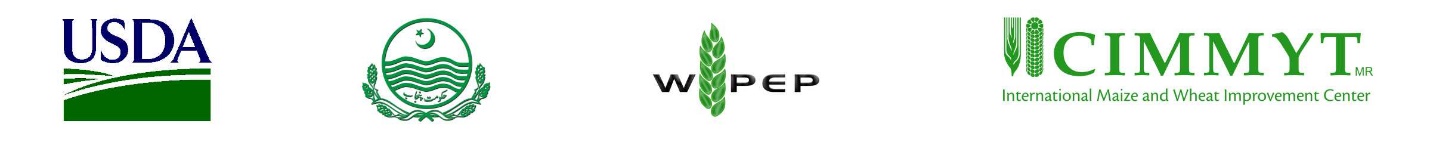 Wheat Improvement Training CourseWheat Improvement Training CourseWheat Improvement Training CourseWheat Improvement Training CourseWheat Improvement Training CourseWheat Improvement Training CourseWheat Improvement Training CourseWheat Improvement Training CourseWheat Improvement Training CourseWheat Improvement Training CourseWheat Improvement Training CourseAPPLICANT INFORMATIONAPPLICANT INFORMATIONAPPLICANT INFORMATIONAPPLICANT INFORMATIONAPPLICANT INFORMATIONAPPLICANT INFORMATIONAPPLICANT INFORMATIONAPPLICANT INFORMATIONAPPLICANT INFORMATIONAPPLICANT INFORMATIONAPPLICANT INFORMATIONApplicant’s Last Name:Applicant’s Last Name:Applicant’s Last Name:Applicant’s Last Name:First:First:First:Middle: Mr. Mrs. Dr. Ms.Marital Status Mr. Mrs. Dr. Ms.Single  /  MarriedBirth Date (Mm/Dd/Yy)Age:Sex:Sex:CNIC:CNIC:CNIC:CNIC:CNIC:CNIC:CNIC: M F FStreet address:Street address:Street address:Street address:Street address:Street address:Street address:Street address:Street address:Street address:Street address:Email:Email:Email:Email:Email:Email:Phone no.:(          )Phone no.:(          )Phone no.:(          )Phone no.:(          )Mobile no.:Phone no.:(          )Phone no.:(          )Phone no.:(          )Phone no.:(          )(          )EDUCATIONEDUCATIONEDUCATIONEDUCATIONEDUCATIONEDUCATIONEDUCATIONEDUCATIONEDUCATIONEDUCATIONName of Institute/ UniversityName of Institute/ UniversityMajor Field of StudyMajor Field of StudyMajor Field of StudyMajor Field of StudyTitle of DegreeTitle of DegreeTitle of DegreeDate of CompletionAre you currently enrolled in a PhD program   Yes  NoAre you currently enrolled in a PhD program   Yes  NoAre you currently enrolled in a PhD program   Yes  NoAre you currently enrolled in a PhD program   Yes  NoAre you currently enrolled in a PhD program   Yes  NoAre you currently enrolled in a PhD program   Yes  NoAre you currently enrolled in a PhD program   Yes  NoAre you currently enrolled in a PhD program   Yes  NoAre you currently enrolled in a PhD program   Yes  NoAre you currently enrolled in a PhD program   Yes  NoIf Yes, please fill the following information:If Yes, please fill the following information:If Yes, please fill the following information:If Yes, please fill the following information:If Yes, please fill the following information:If Yes, please fill the following information:If Yes, please fill the following information:If Yes, please fill the following information:If Yes, please fill the following information:If Yes, please fill the following information:AffiliationAffiliationAffiliationResearch TitleResearch TitleResearch TitleResearch TitleDate of AccomplishmentDate of AccomplishmentDate of AccomplishmentPROFESSIONAL EXPERIENCE PROFESSIONAL EXPERIENCE PROFESSIONAL EXPERIENCE PROFESSIONAL EXPERIENCE PROFESSIONAL EXPERIENCE PROFESSIONAL EXPERIENCE PROFESSIONAL EXPERIENCE PROFESSIONAL EXPERIENCE PROFESSIONAL EXPERIENCE PROFESSIONAL EXPERIENCE Training CoursesTraining CoursesTraining CoursesTraining CoursesTraining CoursesTraining CoursesTraining CoursesTraining CoursesTraining CoursesTraining CoursesName of TrainingName of TrainingName of TrainingDateDateDateDateInstitution Institution Institution EmploymentEmploymentEmploymentEmploymentEmploymentEmploymentEmploymentEmploymentEmploymentEmploymentOrganization NameDate Of EmploymentDate Of EmploymentDate Of EmploymentDate Of EmploymentDesignation Designation Designation Mailing Address And Phone NumberMailing Address And Phone NumberOrganization NameJoiningJoiningJoiningEndingDesignation Designation Designation Mailing Address And Phone NumberMailing Address And Phone NumberAwards/ Scholarships (if any)Awards/ Scholarships (if any)Awards/ Scholarships (if any)Awards/ Scholarships (if any)Awards/ Scholarships (if any)Awards/ Scholarships (if any)Awards/ Scholarships (if any)Awards/ Scholarships (if any)Awards/ Scholarships (if any)Awards/ Scholarships (if any)TitleDateDateDateDateDescriptionDescriptionDescriptionInstitutionInstitutionProfessional Publications (if any)Professional Publications (if any)Professional Publications (if any)Professional Publications (if any)Professional Publications (if any)Professional Publications (if any)Professional Publications (if any)Professional Publications (if any)Professional Publications (if any)Professional Publications (if any)LOGISTICS SUPPORT (if required)LOGISTICS SUPPORT (if required)LOGISTICS SUPPORT (if required)LOGISTICS SUPPORT (if required)LOGISTICS SUPPORT (if required)LOGISTICS SUPPORT (if required)LOGISTICS SUPPORT (if required)LOGISTICS SUPPORT (if required)LOGISTICS SUPPORT (if required)LOGISTICS SUPPORT (if required)Accommodation Required  Yes  No     Accommodation Required  Yes  No     Accommodation Required  Yes  No     Accommodation Required  Yes  No     Accommodation Required  Yes  No     Accommodation Required  Yes  No     Accommodation Required  Yes  No     Accommodation Required  Yes  No     Accommodation Required  Yes  No     Accommodation Required  Yes  No     Any other support Any other support Any other support Any other support Any other support Any other support Any other support Any other support Any other support Any other support WRITE A BRIEF PARAGRAPH ON WRITE A BRIEF PARAGRAPH ON WRITE A BRIEF PARAGRAPH ON WRITE A BRIEF PARAGRAPH ON WRITE A BRIEF PARAGRAPH ON WRITE A BRIEF PARAGRAPH ON WRITE A BRIEF PARAGRAPH ON WRITE A BRIEF PARAGRAPH ON WRITE A BRIEF PARAGRAPH ON WRITE A BRIEF PARAGRAPH ON Why you should be selected and your expectations to gain from this course? (word limit: min 250; max 300)Why you should be selected and your expectations to gain from this course? (word limit: min 250; max 300)Why you should be selected and your expectations to gain from this course? (word limit: min 250; max 300)Why you should be selected and your expectations to gain from this course? (word limit: min 250; max 300)Why you should be selected and your expectations to gain from this course? (word limit: min 250; max 300)Why you should be selected and your expectations to gain from this course? (word limit: min 250; max 300)Why you should be selected and your expectations to gain from this course? (word limit: min 250; max 300)Why you should be selected and your expectations to gain from this course? (word limit: min 250; max 300)Why you should be selected and your expectations to gain from this course? (word limit: min 250; max 300)Why you should be selected and your expectations to gain from this course? (word limit: min 250; max 300)CONDITION OF ACCEPTANCE CONDITION OF ACCEPTANCE CONDITION OF ACCEPTANCE CONDITION OF ACCEPTANCE CONDITION OF ACCEPTANCE CONDITION OF ACCEPTANCE CONDITION OF ACCEPTANCE CONDITION OF ACCEPTANCE CONDITION OF ACCEPTANCE CONDITION OF ACCEPTANCE I (____________________) certify that all information provided on this application form is true to the best of my knowledge and that willful misstatement may lead to disqualification and/or revocation of the training course. I have no known established and/or expected business, employment or other commitments that would prevent me from completing the Wheat Improvement Training Course.I will be available to attend program sessions on Saturdays and Sundays if required, March 01 through May 15, 2015. I understand these sessions will be held in Faisalabad. At the end of my training, I will provide a brief report as required by the Wheat Productivity Enhancement Program.I agree to put forth my best effort and fully participate in all the activities.I (____________________) certify that all information provided on this application form is true to the best of my knowledge and that willful misstatement may lead to disqualification and/or revocation of the training course. I have no known established and/or expected business, employment or other commitments that would prevent me from completing the Wheat Improvement Training Course.I will be available to attend program sessions on Saturdays and Sundays if required, March 01 through May 15, 2015. I understand these sessions will be held in Faisalabad. At the end of my training, I will provide a brief report as required by the Wheat Productivity Enhancement Program.I agree to put forth my best effort and fully participate in all the activities.I (____________________) certify that all information provided on this application form is true to the best of my knowledge and that willful misstatement may lead to disqualification and/or revocation of the training course. I have no known established and/or expected business, employment or other commitments that would prevent me from completing the Wheat Improvement Training Course.I will be available to attend program sessions on Saturdays and Sundays if required, March 01 through May 15, 2015. I understand these sessions will be held in Faisalabad. At the end of my training, I will provide a brief report as required by the Wheat Productivity Enhancement Program.I agree to put forth my best effort and fully participate in all the activities.I (____________________) certify that all information provided on this application form is true to the best of my knowledge and that willful misstatement may lead to disqualification and/or revocation of the training course. I have no known established and/or expected business, employment or other commitments that would prevent me from completing the Wheat Improvement Training Course.I will be available to attend program sessions on Saturdays and Sundays if required, March 01 through May 15, 2015. I understand these sessions will be held in Faisalabad. At the end of my training, I will provide a brief report as required by the Wheat Productivity Enhancement Program.I agree to put forth my best effort and fully participate in all the activities.I (____________________) certify that all information provided on this application form is true to the best of my knowledge and that willful misstatement may lead to disqualification and/or revocation of the training course. I have no known established and/or expected business, employment or other commitments that would prevent me from completing the Wheat Improvement Training Course.I will be available to attend program sessions on Saturdays and Sundays if required, March 01 through May 15, 2015. I understand these sessions will be held in Faisalabad. At the end of my training, I will provide a brief report as required by the Wheat Productivity Enhancement Program.I agree to put forth my best effort and fully participate in all the activities.I (____________________) certify that all information provided on this application form is true to the best of my knowledge and that willful misstatement may lead to disqualification and/or revocation of the training course. I have no known established and/or expected business, employment or other commitments that would prevent me from completing the Wheat Improvement Training Course.I will be available to attend program sessions on Saturdays and Sundays if required, March 01 through May 15, 2015. I understand these sessions will be held in Faisalabad. At the end of my training, I will provide a brief report as required by the Wheat Productivity Enhancement Program.I agree to put forth my best effort and fully participate in all the activities.I (____________________) certify that all information provided on this application form is true to the best of my knowledge and that willful misstatement may lead to disqualification and/or revocation of the training course. I have no known established and/or expected business, employment or other commitments that would prevent me from completing the Wheat Improvement Training Course.I will be available to attend program sessions on Saturdays and Sundays if required, March 01 through May 15, 2015. I understand these sessions will be held in Faisalabad. At the end of my training, I will provide a brief report as required by the Wheat Productivity Enhancement Program.I agree to put forth my best effort and fully participate in all the activities.I (____________________) certify that all information provided on this application form is true to the best of my knowledge and that willful misstatement may lead to disqualification and/or revocation of the training course. I have no known established and/or expected business, employment or other commitments that would prevent me from completing the Wheat Improvement Training Course.I will be available to attend program sessions on Saturdays and Sundays if required, March 01 through May 15, 2015. I understand these sessions will be held in Faisalabad. At the end of my training, I will provide a brief report as required by the Wheat Productivity Enhancement Program.I agree to put forth my best effort and fully participate in all the activities.I (____________________) certify that all information provided on this application form is true to the best of my knowledge and that willful misstatement may lead to disqualification and/or revocation of the training course. I have no known established and/or expected business, employment or other commitments that would prevent me from completing the Wheat Improvement Training Course.I will be available to attend program sessions on Saturdays and Sundays if required, March 01 through May 15, 2015. I understand these sessions will be held in Faisalabad. At the end of my training, I will provide a brief report as required by the Wheat Productivity Enhancement Program.I agree to put forth my best effort and fully participate in all the activities.I (____________________) certify that all information provided on this application form is true to the best of my knowledge and that willful misstatement may lead to disqualification and/or revocation of the training course. I have no known established and/or expected business, employment or other commitments that would prevent me from completing the Wheat Improvement Training Course.I will be available to attend program sessions on Saturdays and Sundays if required, March 01 through May 15, 2015. I understand these sessions will be held in Faisalabad. At the end of my training, I will provide a brief report as required by the Wheat Productivity Enhancement Program.I agree to put forth my best effort and fully participate in all the activities.Full Name of ApplicantFull Name of ApplicantFull Name of ApplicantSignatureSignatureSignatureSignatureDateDateDateTo apply, fill and send this registration form before February 15, 2015:Dr. Makhdoom Hussain (makhdoomhussain@yahoo.com) Cell# 0300-7213713 Ms. Hira Khalid (h.khalid@cgiar.org) Cell# 0334-8951431To apply, fill and send this registration form before February 15, 2015:Dr. Makhdoom Hussain (makhdoomhussain@yahoo.com) Cell# 0300-7213713 Ms. Hira Khalid (h.khalid@cgiar.org) Cell# 0334-8951431To apply, fill and send this registration form before February 15, 2015:Dr. Makhdoom Hussain (makhdoomhussain@yahoo.com) Cell# 0300-7213713 Ms. Hira Khalid (h.khalid@cgiar.org) Cell# 0334-8951431To apply, fill and send this registration form before February 15, 2015:Dr. Makhdoom Hussain (makhdoomhussain@yahoo.com) Cell# 0300-7213713 Ms. Hira Khalid (h.khalid@cgiar.org) Cell# 0334-8951431To apply, fill and send this registration form before February 15, 2015:Dr. Makhdoom Hussain (makhdoomhussain@yahoo.com) Cell# 0300-7213713 Ms. Hira Khalid (h.khalid@cgiar.org) Cell# 0334-8951431To apply, fill and send this registration form before February 15, 2015:Dr. Makhdoom Hussain (makhdoomhussain@yahoo.com) Cell# 0300-7213713 Ms. Hira Khalid (h.khalid@cgiar.org) Cell# 0334-8951431To apply, fill and send this registration form before February 15, 2015:Dr. Makhdoom Hussain (makhdoomhussain@yahoo.com) Cell# 0300-7213713 Ms. Hira Khalid (h.khalid@cgiar.org) Cell# 0334-8951431To apply, fill and send this registration form before February 15, 2015:Dr. Makhdoom Hussain (makhdoomhussain@yahoo.com) Cell# 0300-7213713 Ms. Hira Khalid (h.khalid@cgiar.org) Cell# 0334-8951431To apply, fill and send this registration form before February 15, 2015:Dr. Makhdoom Hussain (makhdoomhussain@yahoo.com) Cell# 0300-7213713 Ms. Hira Khalid (h.khalid@cgiar.org) Cell# 0334-8951431To apply, fill and send this registration form before February 15, 2015:Dr. Makhdoom Hussain (makhdoomhussain@yahoo.com) Cell# 0300-7213713 Ms. Hira Khalid (h.khalid@cgiar.org) Cell# 0334-8951431